Important Documents and Necessities
Calling card
Car rental confirmations
Cash
Contact info for credit card companies
Credit and ATM cards
Cruise documents
Day pack
Driver's license and photocopy
E-tickets
Guidebook(s)
Hotel reservations
Insurance information
Medical and vaccination records
Membership cards (AAA, frequent flier)
Money belt/pouch
Passport, visa(s) and photocopies
Traveler's checks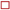 
Personal Items and Hygiene
Body lotion
Clothesline
Cologne/perfume
Conditioner
Contact lenses and solution
Cosmetics
Cotton swabs
Curling iron/hair straightener
Deodorant
Eye drops
Face wash
Feminine hygiene products
Floss
Glasses
Hairbrush or comb
Hair care products
Hair dryer
Hand sanitizer
Lip balm
Moist towelettes
Mouthwash
Nail clippers
Razors and shaving cream
Shampoo
Soap
Tissues/paper towels
Toiletry bag
Toothbrush
Toothpaste
Towel/wash cloth
Universal sink stopper
Woolite packets

Clothing and Accessories
Beach cover-up
Belt
Comfortable walking shoes
Dress(es)
Dress shoes
Extra hangers
Hiking boots
Jacket/fleece
Jewelry
Knit hat
Long underwear
Pajamas/sleepwear
Pants/trousers
Rain boots
Raincoat
Sandals
Scarf
Shirts
Shorts
Shower shoes
Slippers
Socks
Stockings
Suits and ties
Sweaters
Sweatshirts
Swimsuit
Sneakers
T-shirts
Underwear
Watch
Water shoes
Wide-brimmed hat

Medications and Health
Allergy pills
Anti-itch cream
Bandages
Cold medicine
Contraceptives
First-aid kit
Herbal supplements
Motion sickness remedies
Nausea and diarrhea remedies
Pain relievers
Prescriptions
Sleep medications
Vitamins
Water purification method

Gadgets
Camera and charger
Cell phone and charger
Converters and adapters
Extension cord(s)
Extra memory cards or film
GPS
Laptop and accessories
MP3 player
PDA
Shortwave radio
Spare batteries
Tablet/e-reader
Travel alarm clock
Underwater camera
Video camera and charger
Walkie-talkies
In the Car
Antifreeze
Driving directions
Ice scraper
Jumper cables
Keys
Maps
Motor oil
Pillow and blanket
Spare tire or donut
Windshield wiper fluid
Beach, Camping and Outdoors
Beach bag
Beach towel
Binoculars
Compass/GPS
Flashlight
Insect repellent
Sunglasses
Sunscreen
Umbrella
Water bottle
Family
Baby food
Baby powder
Baby shampoo
Bibs
Birth certificate
Bottles/sippy cup
Car seat
CD's/DVD's
Changing pad
Child's toilet seat
Children's books
Children's pain reliever
Coloring books
Crayons/markers
Diapers
Doll
Extra clothes
Food/snacks
Formula or juice
Highchair
Infant carrier
Kid-friendly camera
Nursing pads
Pacifiers
Playing cards
Portable crib
Portable DVD player
Portable playpen
Stroller
Stuffed animals
Sun hat
Swim diapers
Toys
Travel games
Waterproof sheets
Video games
Wipes

Miscellaneous
Address book
Cooler
Chewing gum
Corkscrew
Drinks
Double-sided/duct tape
Highlighters
Journal
Pen(s)
Plastic bags
Sewing kit
Snacks
Swiss army knife